North Nibley Cemetery Headstone Guidelines The Cemetery is owned and managed by North Nibley Parish Council & Burial Board. For information on Cemetery rules see North Nibley Cemetery Regulations.This is a guide to the types of headstone that can be erected in North Nibley Cemetery.Applications to erect memorials and headstones in the Cemetery must be made to the Burial Clerk to include design, materials, dimensions and inscription.All memorials must receive the Burial Board's approval before installation. Installation should not take place until one year after interment.Memorial dimensions are commonly given in inches. Metric equivalents in millimetres are given in parentheses as a guide.The overall height of each memorial will not exceed 37 inches (940mm) including the base stone.Memorials are often constructed in three parts: a plinth set in the ground topped by a base and headstone. The materials used for the headstone and base are normally granite, marble, limestone (Nabresina or Portland) or slate.The standard size for a headstone is 27 inches high by 21 inches wide by 3 inches deep (686x533x76). The standard size for a base is 24 inches wide by 12 inches deep by 3 inches high (610x305x76). The base may incorporate a receptacle for floral tributes.Memorials with a headstone of up to 33 inches by 24 inches by 3 inches (838x610x76) will be allowed subject to the appropriate approval.The right to erect a memorial on a grave is limited to the period of the grant of the Exclusive Right of Burial.Example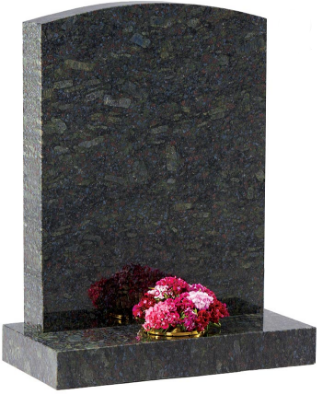 